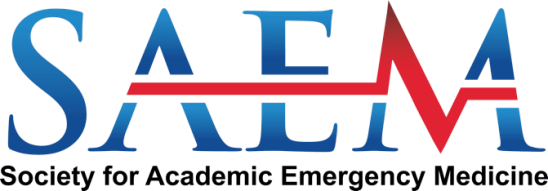 SAEM 2024 Awards  FOAMed Excellence in Education Award To the SAEM Awards Committee,  I nominate __________________________________________________________ (Nominee) of _________________________________________________________________ (Institution) for the FOAMed Excellence in Education Award in recognition of their outstanding contributions to the online learning community of emergency medicine through innovative and engaging FOAMed content. Describe the nominee’s impact on emergency medicine through FOAMed, with evidence to support the impact. Describe how the nominee’s application of FOAMed is innovative. Describe the process by which the FOAMed content is verified for accuracy, as well as the editorial process.Please include any additional information about the nominee that supports their qualifications for this award.Sincerely,  Nominator Name: __________________________________________________  Nominator Email: ____________________________  